Registers of ScotlandRoS Board14th December 2021Investors in People (IiP) overviewPurposeThe purpose of this paper is to give Board an overview of the 2021 Investors in People (IiP) report to aid discussion about the report findings and the future direction with regards the IiP accreditation at RoSRecommendation It is recommended that the Board note the findings of the paper and give their views on the future direction with regards to IiP.  This could include:focus on maintaining Gold accreditationwork towards attaining Platinum accreditationreview alternative options/accreditations to gain insight on colleague experience of RoS. BackgroundWe gained Silver accreditation in June 2018.  A KPI to attain Gold accreditation by 2021 was set and we went through a 3-year cycle of assessments which concluded with re-accreditation in August 2021. To gain Gold accreditation we had to pass 7 out of the 9 indicators at Advanced levelFor the re-accreditation we undertook the ‘We Invest in People’ online survey prior to the assessment. This was sent out to all colleagues and 54% of colleagues completed the survey. Appendix 1 gives an overview of findings from the survey.The IiP assessor then spoke to 98 colleagues from a range of roles and areas within the organisation and attended various sessions including the People and Workspace project board and People Managers’ session.IiP Report overviewThe IiP report confirmed that we gained Gold accreditation by passing 7 out of the 9 indicators. Appendix 2 outlines where we have progressed since 2020 against the IiP indicators. The assessor outlined that there was a feeling of passing ‘a tipping point’ on our journey to transformation.  More colleagues than ever are now embracing changes and have an appetite for what the future brings.  There are still some colleagues who are not on board, but the majority now seem ‘on message’. In the report the IiP assessor highlighted many areas of positive change.Recommendations, see appendix 3, have been made by the assessor to continue our transformation and these recommendations would support a move towards platinum accreditation in the future. Appendix 4 outlines our current assessment with regards to the platinum standard.These recommendations/findings will be used alongside CSPS results, and themes from Big Picture, to highlight the RoS wide themes to concentrate on in the coming year to ensure appropriate and valuable actions are taken in line with the insight captured and aligned to business requirements. It should be noted that some of these recommendations, such as those outlined under Leadership, feature in the HROD critical path for this year and work is already underway.The results outlined in this paper have been discussed with PCS.  There was a request for PCS officials to have a group meeting with the IiP assessor in future (similar to the EMT group session) so they can give a collective PCS view. There is an opportunity to review the ongoing relationship with IiP and the options include: focus on maintaining Gold accreditationwork towards attaining Platinum accreditationreview alternative options/accreditations in place of IiP to gain insight on colleague experience of RoS. Maintaining Gold accreditation or striving for Platinum, which is only celebrated amongst 2% of organisations, would both require RoS to undertake a 3 year cycle of assessments.  Striving to attain Platinum accreditation would require more focussed interventions and specific investment in the identified themes, with some aligned projects and work packages set up to generate the right progression to address gaps.  We have noted IiP is an external means of assurance for both key risk 3 and key risk 7 on the key risk register as well as a detective control and means of assurance for two key risks delegated to directorate level.  So, any alternatives would need to provide similar levels of data and analysis to enable us to effectively use the information to pro-actively manage these risks.If it was decided to leverage an alternative mechanism to capture and measure the effectiveness on people interventions and the people strategy implementation, we would lose Gold accreditation on 12 May 2022 (if no further annual activity was carried out) and would not be able to promote being an Investors in People accredited workplace.Board are invited to share insight and experience of working with alternative partners to IiP to measure colleague experience at RoS as a result of people interventions. ConclusionBoard is asked to review the paper and discuss and respond to the points outlined in the recommendation.Colleague Experience ManagerCorporate Directorate 29th November 2021Appendix 1 – We Invest in our People survey highlightsAppendix 2: Heatmap 2020 v 2021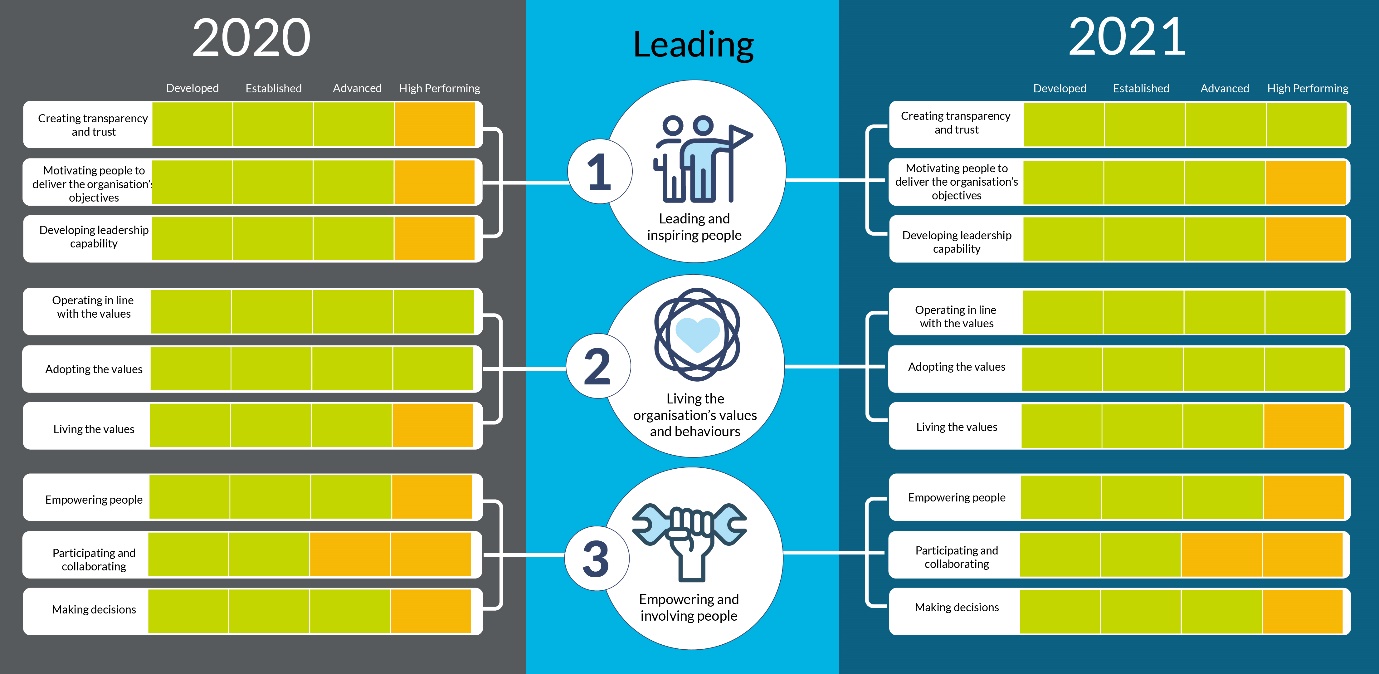 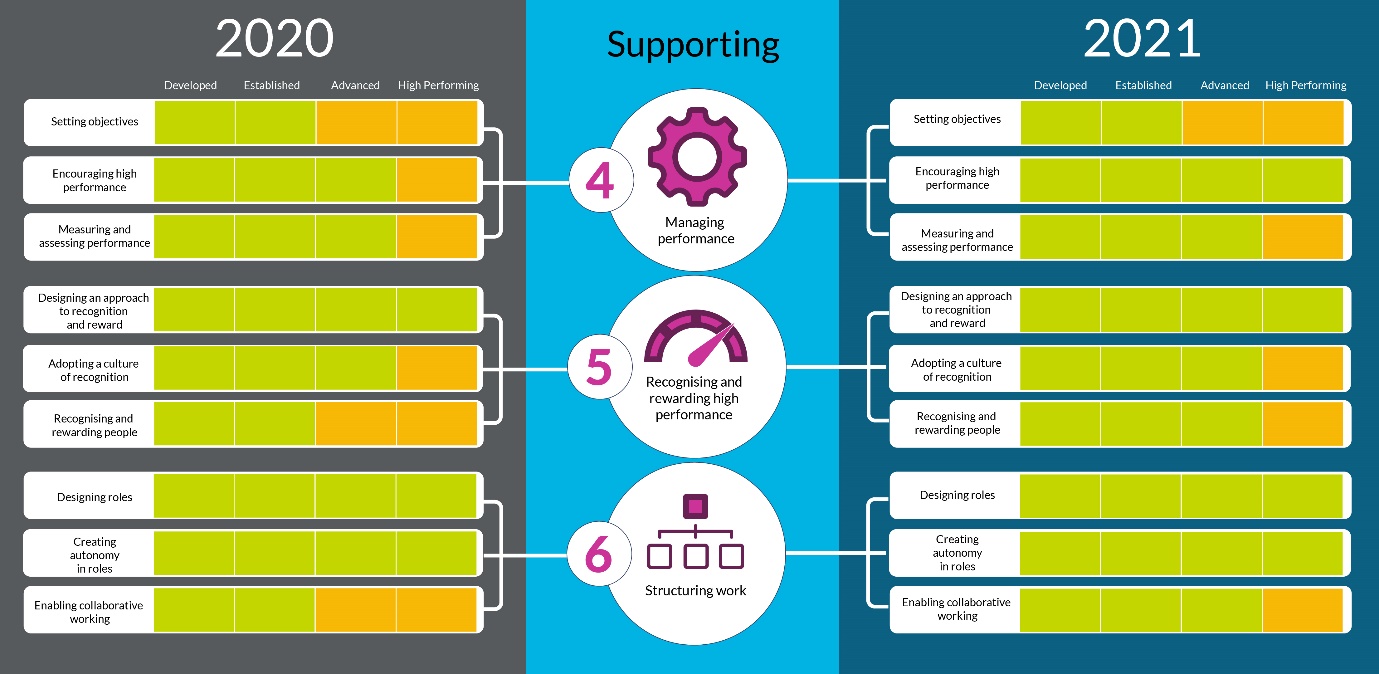 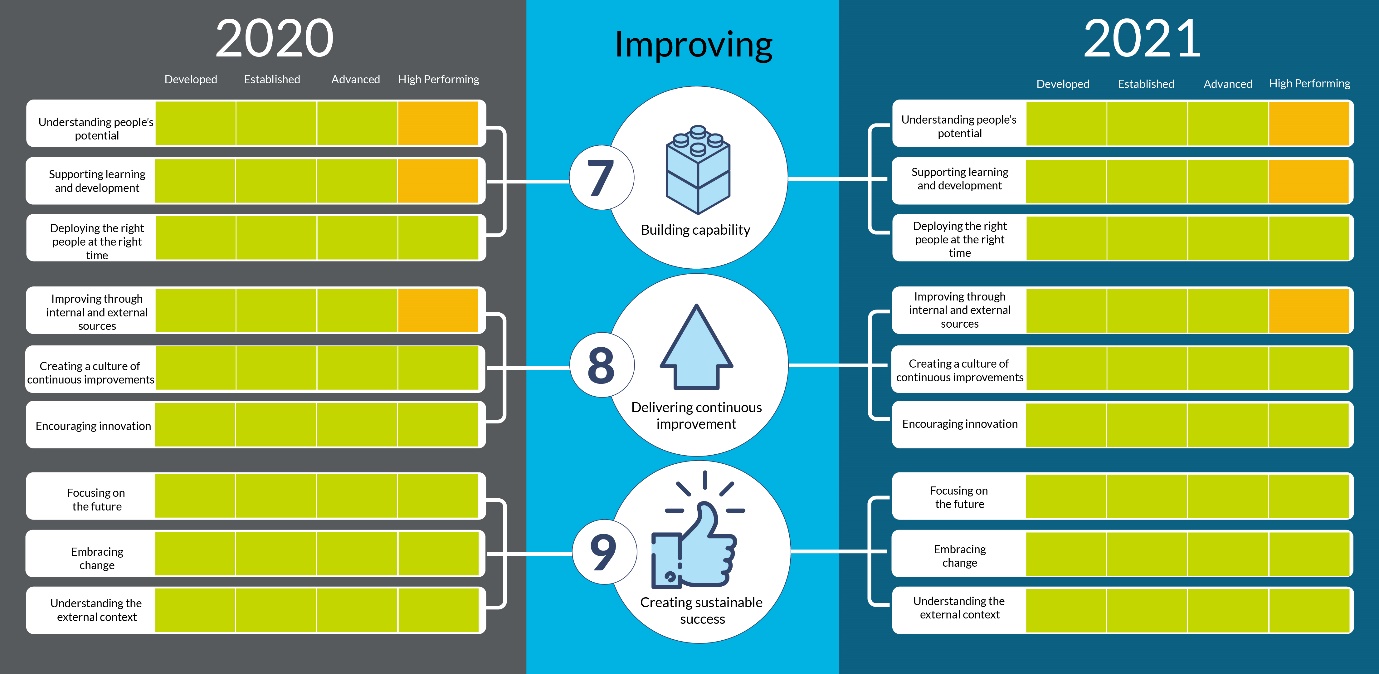 Appendix 3 – IiP recommendations Appendix 4:  Platinum level heatmap* Would require to also meet the Advanced levelHighlights from the We Invest in our People survey Highlights from the We Invest in our People survey Indicator that achieved the best results Indicator 4: Managing performance with 82.5% aggregated agreement across all statements.The indicator that received the lowest level of agreement responses Indicator 5: Recognising and rewarding high performance with 58.9% agreement aggregated across all statements.The best performing statement Indicator 3: Empowering and involving people had a 93.5% positive response regarding the statement ‘I understand how my role contributes to the organisation’  The statement that received the highest number of ‘strongly agree’ ratings Indicator 6: Structuring work - the statement ‘My work is interesting’ received ‘strongly agree’ from 46.9% of respondents The statement that received the greatest negative response Indicator 7: Building capability- the statement ‘People are selected for roles based on their skills and abilities’ received ‘disagree’ / strongly disagree’ from 43.6% of respondentsRecommendation themeRecommended actionsLeadershipredefine what is expected of leaders support them to move from control to facilitative leadership approach,embed psychological safety develop leadership behaviours through emotional intelligence and a growth mindsetColleague Voice share more ‘you said…we did’ communications to help colleagues better connect the link between their feedback and meaningful organisational action.Performance reviewsreview the performance management approach and transition to a ‘My Contribution’ approach where feedback is more regular, objectives are more meaningful, and progress is more transparent. Recognition increase peer to peer recognition congratulating people when things are done well to motivate and engage colleagues.IndicatorsThemesHigh performing1. Leading and inspiringpeopleCreating transparency and trust1. Leading and inspiringpeopleMotivating people to deliver the organisation’sobjectives1. Leading and inspiringpeopleDeveloping leadership capability2. Living theorganisation’s valuesand behavioursOperating in line with the values2. Living theorganisation’s valuesand behavioursAdopting the values2. Living theorganisation’s valuesand behavioursLiving the values3. Empowering andinvolving peopleEmpowering people3. Empowering andinvolving peopleParticipating and collaborating*3. Empowering andinvolving peopleMaking decisions4. ManagingperformanceSetting objectives*4. ManagingperformanceEncouraging high performance4. ManagingperformanceMeasuring and assessing performance5. Recognising andrewarding highperformanceDesigning an approach to recognition and reward5. Recognising andrewarding highperformanceAdopting a culture of recognition5. Recognising andrewarding highperformanceRecognising and rewarding people6. Structuring workDesigning roles6. Structuring workCreating autonomy in roles6. Structuring workEnabling collaborative working7. Building capabilityUnderstanding people’s potential7. Building capabilitySupporting learning and development7. Building capabilityDeploying the right people at the right time8. DeliveringcontinuousimprovementImproving through internal and external sources8. DeliveringcontinuousimprovementCreating a culture of continuous improvements8. DeliveringcontinuousimprovementEncouraging innovation9. Creating sustainablesuccessFocusing on the future9. Creating sustainablesuccessEmbracing change9. Creating sustainablesuccessUnderstanding the external context